Mathematics DepartmentYear 9 Foundation Home Learning Booklet – 1st June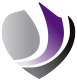 Student’s Name:....................................................      Teacher:.................................................Please Note; it is important to show your working out, if not you will not receive the marks.Week 1Lesson 1Q1)394 + 238Q7) 724 – 356Q2) 375  5Q8) 18 x 11Q3)What is  of 90?Q9)  What is 15% of £380?Q4) Round 23532 to 2 significant figuresQ10) Round 9.4826 to 1 decimal placeQ5) Write down all of the factors of 40(HINT: there are 8 factors)Q11) What is the perimeter of this shape?Q6) What is the area of this shape?Q12) What is the circumference of this circle in terms of ?Week 1Lesson 2Q1)1234 + 987Q7) 63.5 – 21.8Q2) 245  7Q8) 23 x 8Q3) There are 7 white beads and 13 red beads in a bag.  There are no other beads in the bag.Jim takes at random a bead from the bag. Write down the probability that the bead will be white.Q9) What are the next two terms in the sequence:3, 8, 13, 18, …., ……Q4)What is 34% as a decimal?Q10) What is the Lowest Common Multiple of 6 and 10?Q5) What is the Highest Common Factor of 24 and 18?Q11)3a – 8  = 22, what does a equal?Q6) RatioSplit £60 into the ratio 2:1Q12) In a class of 30 students 2/5 have brown hair, 30% have blonde, the rest have black hair. How many students have brown hair?How many Students have blonde hair?c) How many students have black hair?Week 1Lesson 3Q1)2367 + 236.3Q7) 374 – 267Q2) 243  9Q8) 19 x 15Q3)What is bigger  or   Q9)  What is 40% of £230?Q4) Round 2916.5 to 1 significant figureQ10) Round 7.844825 to 2 decimal placesQ5) Write down all of the factors of 48(HINT: there are 8 factors) Q11) What is the perimeter of this shape?Q6) What is the area of this shape?Q12) What is the area of this circle in terms of ?Week 1Lesson 4Q1)4278 + 2893Q7) 1459 – 823Q2) 420  12Q8) 16 x 28Q3) There are 8 white beads and 12 red beads in a bag.  There are no other beads in the bag.Jim takes at random a bead from the bag. Write down the probability that the bead will be red in its simplest form.Q9) What are the next two terms in the sequence:1, 3, 9, 27, …., …..Q4)What is 3/4 as a decimal?Q10) What is the Lowest Common Multiple of 5 and 8?Q5) What is the Highest Common Factor of 18 and 24?Q11)7b – 12 = 9, what does b equal?Q6) RatioSplit £75 into the ratio 2:3Q12) Order the following from smallest to largest 0.35, 1/4, 32%, 0.29,  